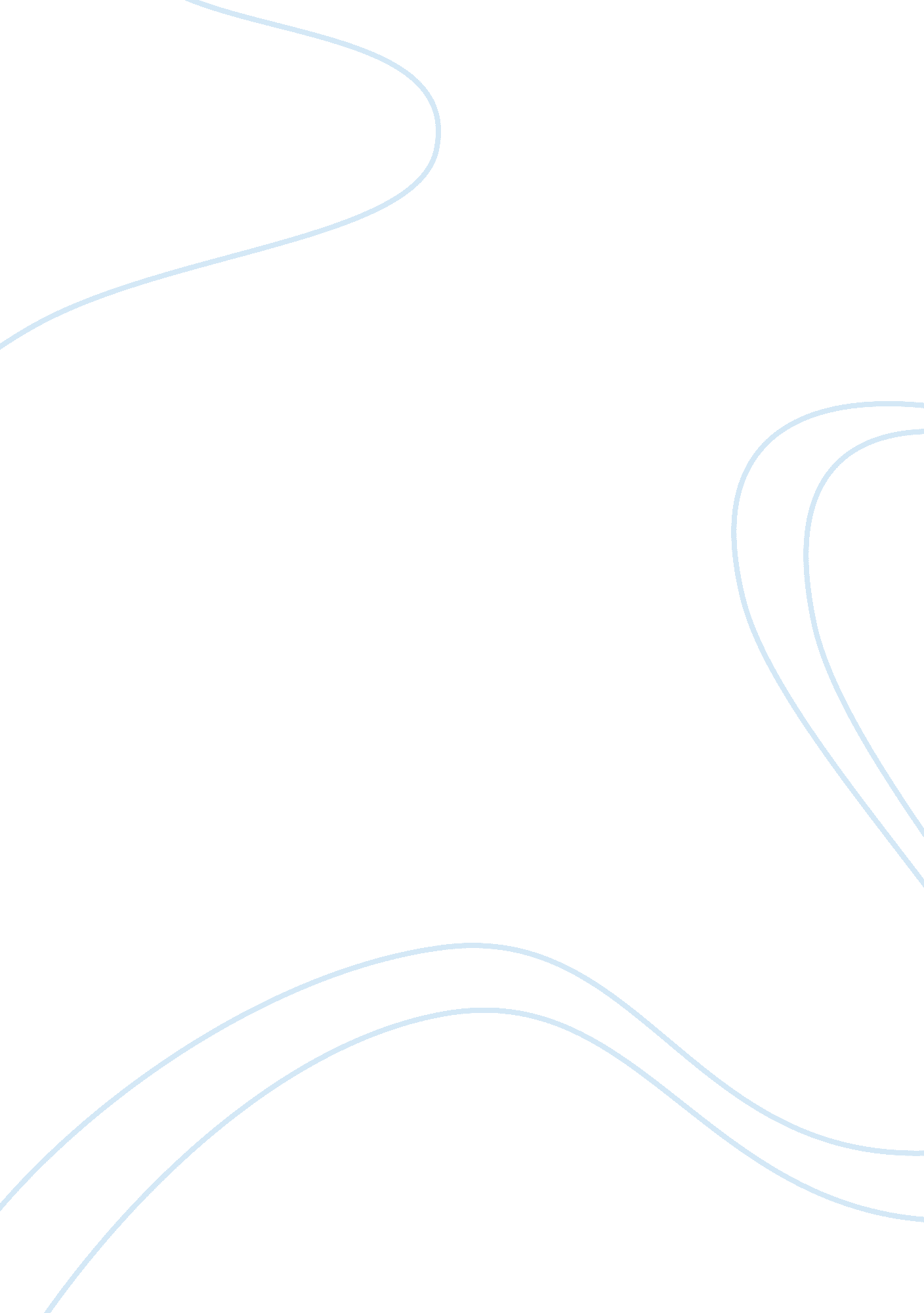 Learning objectives ch 9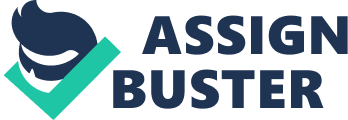 Criminal homicide is different from all other crimes because of the finality of its result: the death of the victimDhMost of the law regarding criminal homicide is about grading the seriousness of the offenseGrading murder into first and second degree is important because the only first degree murder qualifies for the death penalty ONLEARNING OBJECTIVES CH 9 SPECIFICALLY FOR YOUFOR ONLY$13. 90/PAGEOrder Nowthe meaning of " person" is integral to homicide law . How does this present problems at both ends of the life cycle? When life begins tells us when a potential victim becomes a real victim 
When life ends tells us when a real victim is no longer a victimFirst degree murderIncludes capital cases, bifurcation procedure, proving intent to kill " deadly weapon doctrine" Second degree murderDepraved heart murder, felony murder, corporation murder, Dividing murder into degrees expanded the idea that not all felons- should be executed and MPCs divides murder degree according to mental attitudeDbFelony murderStatutes take one approach to the " inherently dangerous to human life" and one approach where the elements of the crime in the abstract determine whether the rule appliesThe heart of voluntary manslaughter is an intentional, sudden killing triggered by an adequate provocationDhProvocation is not an excuse for criminal homicide ; it only reduces the seriousness of the crime and the punishment to allow for human frailtyDhCentral elements in involuntary manslaughterActus reus( voluntary or omission), and mens rea (unintentional killing) causing the criminal harm of deathCriminal negligence homicide statutes cover a wide field, the most common, unintentional deaths caused by operating vehicles and firearms, but also practicing medicine, handling explosives, delivering dangerous drugs, allowing vicious animals to run free, failing to care for a sick child, not providing fire exits in businessesFhMost state criminal codes apoly to corporate criminal homicide in the same way that they apply to other crimes committed for corporations benefit. FbBoth corporations and high corporate officers acting within the scope if their authority and for the benefit of the corporation can commit murderDbProsecutions for this are rare due largely to the hesitation to view corporations as persons. Also reluctance to prosecute stems from vicarious liability and the questions it raises about culpabilityRj 